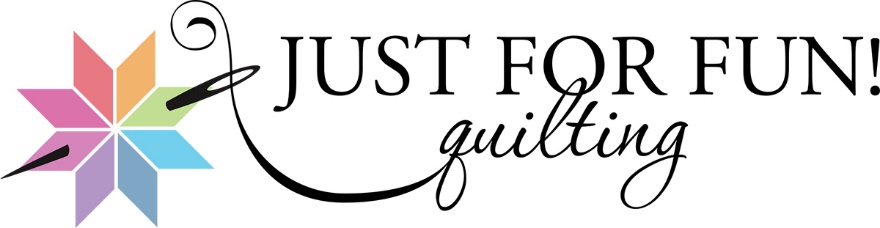 “BOXCAR TOTE” SUPPLY LISTFriday, April 24th,  10:30 to 4:30			Teacher: Karen BachofnerThe Boxcar Tote is the perfect bag for a weekend trip or sewing essentials.Pattern: Boxcar Tote (purchase in store)Fabric Requirements: See back of patternOuter bag fabric 1 and 2 – ½ yard eachOuter bag fabric 3 and 4 – 1/3 yard eachOuter bag fabric trim – 1/3 yardBag Lining and strap – 1 yard2 yards 44” wide Décor Bond1 yard batting (optional)NOTE:  If you use batting in your bag it will make it sturdier.  The sample is done with Décor Bond and batting on the body of the bag.Class Preparation: I recommend to cut out your pattern and fabric prior to class.  Also having the quilting completed for the body of the bag will help to speed up your process in class.Note: If you are using the batting in addition to the Décor Bond iron the fabric pieces and the Décor Bond together, then add the batting and quilt each piece of the bag body.  I did not use batting on the pockets.General Supplies: Sewing Machine in good working orderSewing machine bobbins, regular sewing foot, power cord, foot pedalThread in neutral color and/or to match the colors in your bag fabrics.New needles 80/12.Sewing accessories such as seam ripper, ruler, tape measure,etc.If you have any questions or if I can be of any assistance please don’t hesitate to give me a call or text me.  971-302-0936 Karen Bachofner. Looking forward to sewing with you.